Latvijas Futbola federācijas (LFF) organizēto sacensību sanitārais protokols amatieru sacensībām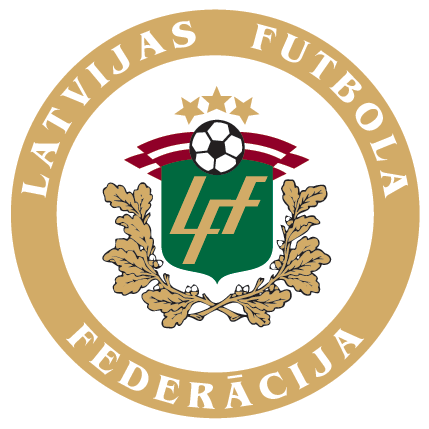 Protokola piemērojamība1.1. Latvijas Futbola federācijas (LFF) organizēto sacensību sanitārais protokols (turpmāk - Protokols) ir izstrādāts saistībā ar COVID-19 infekcijas izplatību Latvijas Republikas teritorijā un ar to saistītajiem LR teritorijā esošajiem ierobežojumiem;1.2.	Protokols ir paredzēts obligātai izmantošanai visās LFF organizēto sacensību spēlēs, ievērojot Protokolā ietvertos nosacījumus arī specifiskām LFF sacensībām;1.3.	Attiecībā uz Protokola piemērošanu Eiropas un starptautiskā mēroga sacensībām, kas tiek aizvadītas LR teritorijā, sacensību dalībnieki apņemas ievērot arī papildus prasības, kas tiek izvirzītas no starptautisko organizāciju puses, kas sadarbībā ar LFF organizē minētās sacensības, vai arī no kuru puses sacensību organizēšanas pienākums ir deleģēts LFF.1.4.	Visi sacensību dalībnieki, papildus Protokolam, apņemas ievērot arī visus LR teritorijā spēkā esošos, kā arī saistošos starptautiskos normatīvos aktus, kas ir izdoti saistībā ar COVID-19 izplatību.Pamatprasības saistībā ar LFF organizēto sacensību norisi2.1. Katram futbola klubam, pirms uzsākt dalību LFF organizēto sacensību spēlēs, ir jāpārliecinās par to, ka visiem spēlētājiem, treneriem un citam kluba personālam, kurš tiks pieteikts dalībai LFF organizētajās sacensībās, nav konstatēta inficēšanās ar COVID-19. Minētā prasība attiecas arī uz visām personām, kuras ir iesaistītas konkrētās spēles organizēšanā (stadiona darbinieki, LFF pārstāvji u.c.).2.2. Pirms uzsākt dalību LFF organizētajās sacensībās, katram futbola klubam ir jāinformē visu komandu spēlētāji un personāls par LR teritorijā pastāvošajiem ierobežojumiem saistībā ar COVID-19 izplatību. Pēc Protokola spēkā stāšanās, piesakot konkrētu spēlētāju un/vai kluba personāla pārstāvi LR teritorijā notiekošām sacensībām, futbola klubs apstiprina, ka attiecībā uz sacensībām pieteikto spēlētāju vai kluba pārstāvi ir izpildītas Protokolā norādītās prasības un uzņemas pilnu atbildību Protokola neizpildes vai noteikumu neievērošanas gadījumā;2.3. Sacensībās, kuras tiek aizvadītas Protokola spēkā esamības laikā, futbola klubam, kurš konkrētajā spēlē veic laukuma saimnieku pienākumus, ir jānodrošina, ka stadiona teritorija tiek sadalīta 2 zonās (jābūt arī vizuālam zonu sadales attēlojumam stadionā), pamatojoties uz minēto zonu izmantošanu no sacensību organizēšanā iesaistīto personu puses, komandu spēlētājiem, treneriem un citām amatpersonām iespēju robežās nodrošinot atsevišķas ieejas stadionā, nodrošinot to, lai abas šo zonu plūsmas nepārklājas.2.3.1. Dalībnieku zona - minētā zona ir vissvarīgākā attiecībā uz sanitārajām prasībām un tā ietver visas telpas un tuneļus, kas savieno stadiona ieeju ar spēles laukumu, un kuru var izmantot tikai spēlētāji, treneri, tiesneši, komandas oficiālās personas, inspektori un delegāti. Sanitārās prasības Dalībnieku zonā: pilnīga un pilnvērtīga šīs zonas tīrīšana ar virsmu dezinfekcijas līdzekļiem pirms spēles sākuma.2.3.2. Skatītāju zona - visas stadiona telpas un zonas, kuras atrodas apkārt Dalībnieku zonas telpām - mediju zonas, TV translāciju nodrošināšanas personāla vietas un kurās atrodas tās akreditētās personas, kuras nav minētas p.2.3.1., kā arī skatītāju tribīnes.2.4. Visām personām, kuras ir iesaistītas sacensību organizēšanā un nav sasniegušas 18 gadu vecumu, ir jābūt rakstiskai vecāku atļauju attiecībā uz pienākumu veikšanu;2.5. 	Visas sacensību spēlēs, uz kurām ir attiecināmi Protokola noteikumi, ir atcelts pirmsspēles un pēc spēles rokas spiediens.2.6.	Pret sacensību dalībniekiem, kuri apzināti pakļauj citus sacensību dalībniekus, spēles organizēšanā iesaistītās personas vai citas akreditētās personas riskam saslimt ar COVID-19 vīrusu, var tikt piemērotas sankcijas, pamatojoties uz atsevišķu LFF Disciplinārlietu komisijas lēmumu.Sacensību dalībnieku akreditācija un komandu drošības darbinieku pienākumi3.1. Visā Protokola spēkā esamības laikā, katrai komandai, kura piedalās sacensībās LR teritorijā, ir jābūt nozīmētai par sabiedrisko kārtību un drošību atbildīgai personai, kurai nav nodibināta aizgādnība un kura ir uzņēmusies atbildību par sabiedriskās kārtības un drošības ievērošanu sacensību norises vietā no tā sākuma līdz beigām (turpmāk tekstā – persona, atbildīga par drošību). Personas, atbildīgas par drošību pienākumi:3.1.1. Komunikācija ar LFF Sporta medicīnas nodaļu saistībā ar Protokola piemērošanu attiecībā uz sanitārajām prasībām un komunikācija ar attiecīgo LFF struktūrvienību saistībā ar Protokolā minēto spēļu organizatorisko prasību izpildi (Sacensību nodaļa, Sieviešu futbola nodaļa, Projektu nodaļa);3.1.2. Laukuma saimnieku komandas drošības darbiniekam - komunikācija ar viesu komandas drošības darbinieku saistībā ar veicamajiem pirmsspēles dienas pasākumiem, viesu komandas ierašanās koordinēšana.3.2. Papildus personai atbildīgai par drošību, katrai komandai, kura veic laukuma saimnieka funkcijas, jābūt nozīmētai par tehnisko drošību atbildīgajai persona — pasākuma organizatoram. Tā var būt arī tā pati persona, atbildīga par drošību.3.3. Tās sacensības, kuras tiek organizētas, izmantojot LFF COMET sistēmu, COMET sistēmā no komandu puses iesniegtajos protokolos ietvertās personas, kā arī persona atbildīga par drošību un pasākuma organizators tiek uzskatītas pār personām, kuras tiek Dalībnieku zonā.3.4. Visām personām, kuras nav iekļautas spēles protokolā, jāatrodas tikai Skatītāju zonā. Gadījumā, ja bez personām, kuras ir iekļautas spēles protokolā vēl ir tādas personas, kuru darbs pieprasa atrašanos Dalībnieku zonā (apkopējas, apsardze), par to ir jāinformē spēles delegāts (vai inspektors, kurš pilda delegāta funkcijas, vai arī spēlēs, kurās nav nozīmēti delegāts un inspektors, par to ir jāinformē spēles galvenais tiesnesis) vismaz 60 minūtes pirms spēles.Ierašanās stadiona teritorijā un stadiona teritorijas atstāšana4.1. Laukuma saimnieku komandas drošības darbinieks ir atbildīgs par komandu ierašanās procesa stadiona teritorijā koordinēšanu, ieskaitot gadījumus, kad laukuma saimnieku komandas spēlētāji un citi pārstāvji ierodas stadiona teritorijā ar privāto transportu. Tāpat laukuma saimnieku drošības darbinieks ir atbildīgs par komunikāciju saistībā ar tiesnešu brigādes un inspektora ierašanos stadionā.4.2. Tāpat kā par ierašanās procesu, tāpat arī par stadiona atstāšanas procesu ir atbildīgs laukuma saimnieku komandas drošības darbinieks. Pēc spēles ir jānodrošina pakāpeniska spēlētāju un citu akreditēto personu stadiona atstāšana, pēc iespējas nodrošinot to, ka viesu komandas pārstāvji stadionu atstāj pirmie, kam seko laukuma saimnieku komanda un visbeidzot tiesnešu brigāde un inspektors.Nepieciešamie pasākumi pozitīva COVID-19 testa gadījumā5.1. Gadījumā, ja kādam no spēlētājiem, treneriem, komandas personāla darbiniekam vai pasākuma organizatoriem tiek konstatēts pozitīvs COVID-19 saslimstības gadījums, futbola klubam vai organizācijai, kurai ir piederīga minētā persona, ir jāveic sekojoši pasākumi:5.1.1. COVID-19 slimnieks ir jāizolē no pārējām komandai piederīgajām personām;5.1.2. Jāveic to sporta objektu dezinfekcija, kuru teritorijā sacensību un treniņu ietvaros atradās COVID-19 slimnieks;5.1.3. Kluba drošības darbiniekam ir jāapzina to personu loks, kuri bija kontaktā ar COVID-19 slimnieku;5.1.4. Nodrošināt atkārtotu testu veikšanu inficētajai personai līdz tam brīdim, kamēr minētā persona ir pilnībā izveseļojusies.5.2. Ja kādam sacensību dalībniekam tiek konstatēta inficēšanās ar COVID-19, taču citiem kluba spēlētājiem, treneriem un personāla pārstāvjiem nav COVID-19 raksturīgās simptomātikas, tad minētajai personai uz noteiktu laiku tiek piemērota izolācija, un tā vairs neturpina dalību LFF organizētajās sacensībās;5.3. Ja 5 vai vairāk vienas komandas dalībniekam tiek konstatēta inficēšanās ar COVID-19, tad visiem attiecīgās komandas dalībniekiem uz noteiktu laiku tiek piemērota izolācija;5.4. Ja vairāk kā vienai komandai tiek konstatēta inficēšanās ar COVID-19 5 un vairāk personām, tiek sasaukta par attiecīgajām sacensībām atbildīgā orgkomiteja, kas pieņem lēmumu par attiecīgo sacensību apturēšanu.